          Città di Adria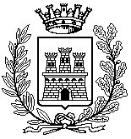 (Provincia di Rovigo)QUOTA PAGAMENTO  SERVIZIO TRASPORTO ALUNNI  La quota di pagamento è fissata in  base all’Isee del nucleo famigliare, nel modo seguente:  - Servizio trasporto al doposcuola: Quota Fissa € 10,00 mensile (9 mensilità per l’anno scolastico);- Per gli utenti che non presentano l’attestazione I.S.E.E., sarà applicata ad anno scolastico la quota massima di Euro 40,00 mensile;MODALITA’ DI PAGAMENTO- 1° RATA  ENTRO IL 30 SETTEMBRE : 3 mensilità ( per il periodo settembre-ottobre-novembre-  dicembre);                                                                                         - 2° RATA  ENTRO IL 31 GENNAIO :  3 mensilità (  per il periodo gennaio-febbraio-marzo); - 3° RATA  ENTRO IL 30 APRILE :  3 mensilità (per il periodo aprile-maggio-giugno) per le scuole                 dell’infanzia; mensilità di giugno al 50% per scuole primarie e secondarie di I° grado. LA DISDETTA DEL SERVIZIO IN CORSO D’ANNO  VA COMUNICATA ALLA SCUOLA E ALL’UFFICIO SCOLASTICO COMUNALE (scolastico@comune.adria.ro.it). IN MANCANZA DELLA COMUNICAZIONE ALL’UFFICIO, L’UTENTE SARA’ TENUTO AL PAGAMENTO DELLA QUOTA. Pagamento tramite PagoPA:L’utente dovrà accedere alla procedura del PagoPA, presente sul sito istituzionale del Comune di Adria, seguendo il seguente percorso: SERVIZI ONLINE - MYPAY – PAGAMENTI ELETTRONICI – ACCEDI AL SERVIZIO – MYPAY – Servizio di Trasporto Scolastico. Dovranno essere compilati i campi asteriscati e seguire le indicazioni della procedura. La ricevuta di pagamento tramite PagoPA, dovrà essere conservata dall’utente ed una copia  trasmessa all’Ufficio Scolastico, e-mail: scolastico@comune.adria.ro.it Nella causale specificare  il cognome e  nome dell’alunno, la scuola frequentata ed il periodo di riferimento. RIDUZIONE della quota del 50%:-Richiesta del servizio per la sola andata o solo ritorno;-Per i fratelli che usufruiscono dello stesso servizio (dal secondo figlio e successivi);-Assenze documentate pari o superiori ai 15 giorni continuativi (escluse vacanze scolastiche);- La quota del mese di giugno è ridotta solo per gli alunni delle scuole primarie e secondarie di I°       grado, è intera per gli alunni delle scuole dell’infanzia. ESONERO dal pagamento:-utenti con attestazione ISEE da Euro 0 ad Euro 5.000,00;-Assenze pari o superiori ai 30 giorni continuativi;-Alunni affetti da disabilità certificata, ai sensi della L. 104/92.-Alunni appartenenti a famiglie affidatarie, il cui affido sia stato disposto dalle competenti Autorità (Tribunale per i minori, Servizio Sociale, Ulss, Giudice Tutelare).VALORE I.S.E.E.QUOTA MENSILEDa 0 a 5.000,00 EuroESENTEDa 5.001,00 a 9.000,00 EuroEuro 23,00Da 9.001,00 a 12.000,00 EuroEuro 35,00Da 12.001,00 Euro e oltreEuro 40,00